#1601Heart for Knitted Knockers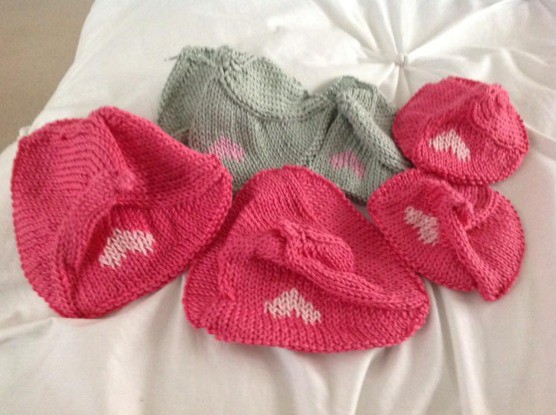 Materials Blunt needle6 stranded embroidery thread approximately 32-35 inches (80-90cm) will complete one heart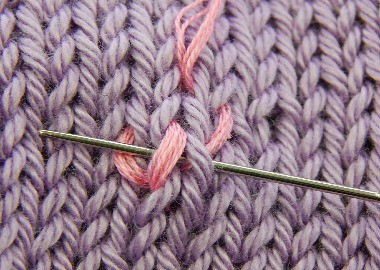 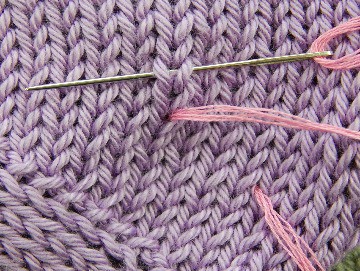 Use a waste knot, or just leave your thread resting on top of your work away from the starting point.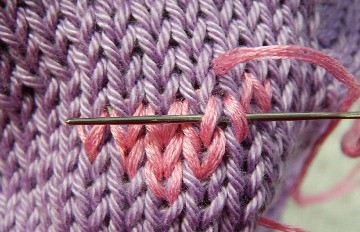 Use all 6 strands of embroidery thread.  Separate them one at a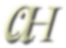 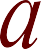 time, the threads will then lay flat instead of twisted and will cover the stitch better. Use a blunt needle to avoid splitting any threads or yarn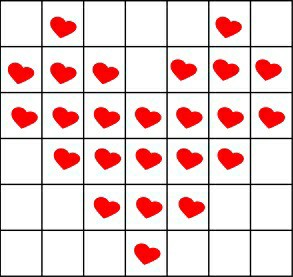 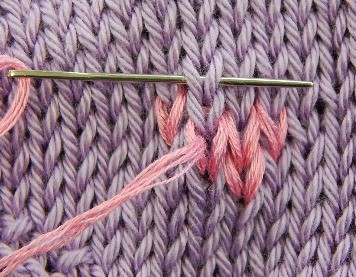 Weave your ends in when you have finished, leave a very short tail inside to avoid the end popping through to the right side.©Anne Hearnden 2016	email: annehknits@gmail.com160108